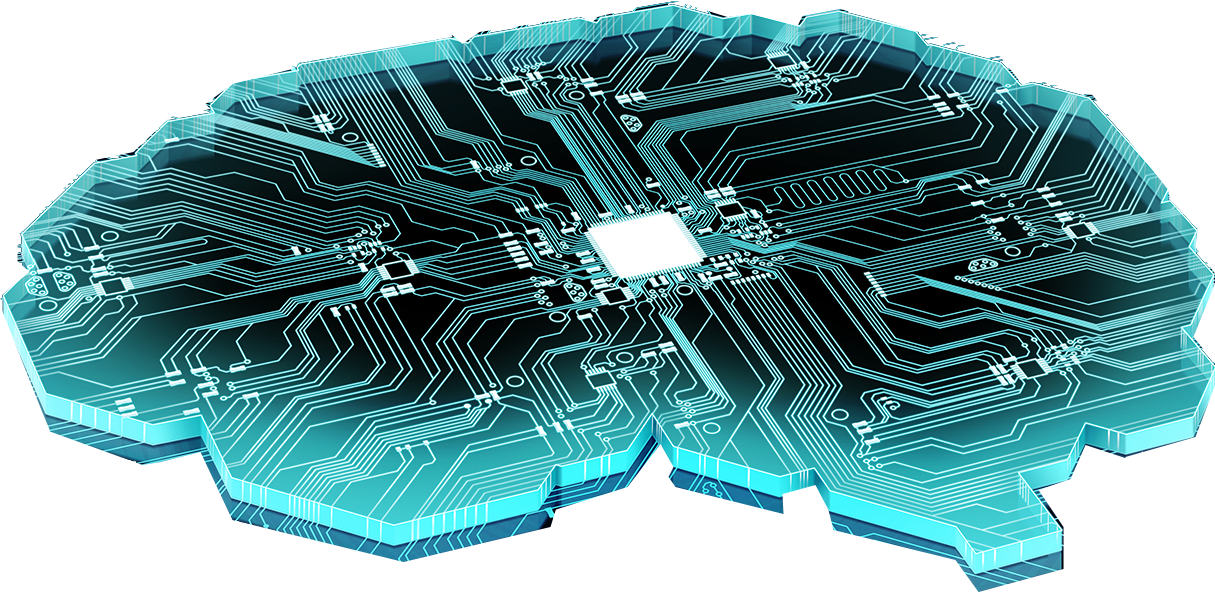 Mis de AI-revolutie in het onderwijs niet! Hoe je als onderwijsprofessional kunt profiteren!!Door Theo Roos, MedInleidingDeze reader behoort bij de learn-workshop “Mis de AI-revolutie in het onderwijs niet! Hoe je als onderwijsprofessional kunt profiteren!!” en is met uiterste zorg samengesteld.
InhoudsopgaveInleiding	1Inhoudsopgave	1Is kennis nog wel macht?	3Wat is generative AI?	3AI is lijkt nieuw, maar kent een lange aanloopperiode	4Nadelen volgens Chat GPT	5Nadelen volgens Copilot	6Nadelen volgens Gemini	7Effectiever en efficiënter werken met AI	8Onderwijsdashboard	8Lesplannen maken	8Opdrachten	8Differentiëren	8AI-Tools	9Dashboard	9Lesplannen maken	9(Artikel) Schrijven	9Chatbots	9Afbeeldingen	9Video	9Vragengenerators	10Presentaties	10Differentiëren	10Nakijken en feedback	10Formatief handelen	10Rubrics	11Samenvattingen	11Tekstgestuurde tools	11Academische content	11AI-detectors	11Cursus AI	11Prompts (Opdrachten)	1175 chatbot- opdrachten voor leraren	12Productiviteit	12Lesplannen	12Communicatie	12ChatGPT-opdrachten voor woordenschat	13ChatGPT-opdrachten voor Bellwork	14Algemene opdracten (prompts)	14Kanttekeningen bij het gebruik van AI	15Rechtvaardigheid	15Menselijkheid	16Autonomie	17Blijft er ruimte voor leerlingen om te oefenen en te falen?	17Is de privacy van leerlingen gewaarborgd?	18Auteursrecht op met kunstmatige intelligentie gemaakte werken	18Een paar trends	18Bijlage 1: PowerPoint slides	20Is kennis nog wel macht?Het gebruiken van kennis op een andere manier beïnvloedt het onderwijsNieuwe technieken richten zich meer en meer op het delen van kennisGeneratieve kunstmatige intelligentie (generative artificial intelligence) is één van die nieuwe techniekenMaar . . . Hoe gaan we ermee om?Kans ?     Of     Bedreiging?Wat is generative AI?Generative AI is het vakgebied dat op basis van artificial intelligence technieken zoals neurale netwerken, helemaal zelfstandig opmaat gemaakte content genereert. Het aapt de voorbeelden na en genereert een imitatie. Denk dan aan teksten, afbeeldingen, geluiden of video. Het meest bekende voorbeeld van generatieve AI is ChatGPT van het bedrijf OpenAI. Het systeem van OpenAI (ChatGPT + DALL-E) heeft het hele internet “leeggetrokken”, alle woorden, leestekens, zinnen, afbeeldingen, video’s en bijbehorende context geanalyseerd en hiervan zodanig geleerd dat het zelf teksten of programmacode kan schrijven of illustraties kan maken. Generatief gaat hier om het vermogen dat dit type kunstmatige intelligentie heeft om iets zelfstandig te genereren, voort te brengen of te produceren. Generative AI of Generatieve AI gaat grote impact hebben op ons werk .
AI is lijkt nieuw, maar kent een lange aanloopperiode1932                                                                                                  Georges Artsrouni vindt  een machine uit die hij naar verluidt het "mechanische brein" noemt om talen te vertalen op een mechanische computer die gecodeerd is op ponskaarten.1957Taalkundige Noam Chomsky publiceert Syntactic Structures, waarin grammaticale regels worden beschreven voor het ontleden en genereren van zinnen in natuurlijke taal. 1966
MIT professor Jo-seph Weizenbaum creëert de eerste chatbot, Eliza, die gesprekken met een psychotherapeut simuleert.1968
Hoogleraar computerwetenschappen Terry Winograd creëert SHRDLU, de eerste multimodale AI die een wereld van blokken kan manipuleren en beredeneren volgens instructies van een gebruiker.  1980
Michael Toy en Glenn Wichman ontwikkelen het op Unix gebaseerde spel Rogue, dat procedurele contentgeneratie gebruikt om dynamisch nieuwe spellevels te genereren.    1985Computerwetenschapper en filosoof Judea Pearl introduceert Bayesiaanse netwerken causale analyse, die statis-tische technieken biedt voor het weerge-ven van onzekerheid die leidt tot metho-den voor het genereren van inhoud in een specifieke stijl, toon of lengte. 1986
Michael Irwin Jordan legt de basis voor het moderne gebruik van terugkerende neurale netwerken (RNN's) met de publicatie van "Serial order: a parallel distributed processing approach".1989Yann LeCun, Yoshua Bengio en Patrick Haffner laten zien hoe convolutionele neurale netwerken (CNN's) kunnen worden gebruikt om afbeeldingen te herkennen. 2000Onderzoekers van de Universiteit van Montreal publiceren "A Neural Probabilistic Language Model", waarin een methode wordt voorgesteld om taal te modelleren met behulp van feed-forward neurale netwerken.  2006
Datawetenschapper Fei-Fei Li zet de ImageNet database op, die de basis legt Voor visuele objectherkenning.2011
Apple introduceert Siri, een persoonlijke assistent met spraakfunctie die antwoorden kan geven en acties kan ondernemen als reactie op stemverzoeken.     2012
Alex Krizhevsky ontwerpt de AlexNet CNN-architectuur, baanbrekend voor een manier om automatisch neurale netwerken te trainen die gebruik maken van recente ontwikkelingen op het gebied van GPU's. 2013
Google-onderzoeker Tomas Mikolov en collega's introduce-ren word2vec om semantische relaties tussen woorden automatisch te identificeren. 2014
Onderzoekswetenschapper Ian Goodfellow ontwikkelt Generative Adversarial Networks (GAN's), die twee neurale netwerken tegen elkaar uitspelen om steeds realistischere inhoud te genereren.
Diederik Kingma en Max Welling introduceren variationele autoencoders om afbeeldingen, video en tekst te genereren. 2015
Stanford-onderzoekers publiceren werk over diffusiemodellen in het artikel "Deep Unsupervised Learning using Nonequilibrium Thermodynamics.De techniek biedt een manier om het proces van het toevoegen van ruis aan een uiteindelijke afbeelding te reverse-engineeren.2017Onderzoekers van Google ontwikkelen het concept van transformatoren in het baanbrekende artikel "Attention is all you need", dat aanzet tot verder onderzoek naar tools die automatisch ongelabelde tekst kunnen parsen in grote taalmodellen (LLM's). 2018Google-onderzoekers implementeren transformers in BERT, dat getraind is op meer dan 3,3 miljard woorden en automatisch de relatie tussen woorden in zinnen, alinea's en zelfs boeken kan leren om de betekenis van tekst te voorspellen. Het heeft 110 miljoen parameters. Google DeepMind-onderzoekers ontwikkelen AlphaFold voor het voorspellen van eiwitstructuren, waarmee de basis wordt gelegd voor generatieve Al-toepassingen in medisch onderzoek, medicijnontwikkeling en chemie.
OpenAI brengt GPT (Generative Pre-trained Transformer) uit. GPT is getraind op ongeveer 40 gigabyte aan gegevens en bestaat uit 117 miljoen parameters en maakt de weg vrij voor LLMS voor het genereren van inhoud, chatbots en taalvertalingen. 2021OpenAl introduces Dall-E, which can generate images from text prompts. The name is a combination of WALL-E, the name of a fictional robot, and the artist Salvador Dali. 2022Researchers from Runway Research, Stability Al and CompVis LMU release StableDiffusion as open source code that can automatically generate image content from a text prompt. OpenAl releases ChatGPT in November to provide a chat-based interface to its GPT 3.5 LLM. It attracts over 100 million users within two months, representing the fastest ever consumer adoption of a service. 2023
Getty Images en een groep artiesten klagen verschillende bedrijven die Stable Diffusion hebben geïmplementeerd afzonderlijk aan wegens inbreuk op hun auteursrechten.
Microsoft integreert een versie van ChatGPT in zijn zoekmachine Bing. Google volgt snel met plannen om de chatdienst Bard uit te brengen op basis van zijn Lamda-engine.
En de controverse over het detecteren van door Al gegenereerde inhoud verscherpt!Nadelen AIEr wordt veel gezegd en geschreven over AI en de meningen lopen nogal uiteen. Voordat we ingaan op de voordelen voor de docent van AI wil ik toch even de nadelen aanstippen. Ik heb daarvoor drie chatbots geraadpleegd.Nadelen volgens Chat GPTEr zijn verschillende potentiële nadelen van het gebruik van kunstmatige intelligentie (AI) in het onderwijs:Bias in algoritmes: AI-systemen kunnen worden bevooroordeeld als ze worden getraind op gegevenssets die inherente vooroordelen bevatten, zoals gender-, ras- of klassevooroordelen. Dit kan resulteren in oneerlijke behandeling van studenten.Privacykwesties: Het gebruik van AI in het onderwijs kan leiden tot zorgen over de privacy van studentengegevens. AI-systemen verzamelen vaak grote hoeveelheden gegevens over studenten, en het misbruik of de ongeoorloofde toegang tot deze gegevens kan ernstige gevolgen hebben.Verlies van menselijke interactie: Hoewel AI kan helpen bij het personaliseren van het onderwijs, kan het ook leiden tot een verlies van menselijke interactie tussen docenten en studenten. Dit kan negatieve gevolgen hebben voor de sociale en emotionele ontwikkeling van studenten.Afhankelijkheid van technologie: Overmatig gebruik van AI in het onderwijs kan leiden tot een afhankelijkheid van technologie en het vermogen van studenten om zelfstandig te leren verminderen.Verlies van banen: Sommige mensen vrezen dat de integratie van AI in het onderwijs kan leiden tot het verlies van banen voor docenten, hoewel anderen beweren dat AI eerder zal leiden tot een verschuiving in de rol van docenten dan tot volledige vervanging.Kosten: Het implementeren en onderhouden van AI-systemen in het onderwijs kan kostbaar zijn, en niet alle scholen hebben de middelen om deze technologieën te gebruiken.Het is belangrijk om deze nadelen te erkennen en proactief beleid te ontwikkelen om ze aan te pakken en de voordelen van AI in het onderwijs te maximaliseren.Nadelen volgens CopilotHet gebruik van kunstmatige intelligentie (AI) in het onderwijs brengt zowel voordelen als uitdagingen met zich mee. Laten we eens dieper ingaan op de nadelen van het gebruik van AI in het onderwijs:Fouten en Onjuiste Informatie: AI is niet onfeilbaar en kan soms leiden tot misleidende of onjuiste informatie. Dit benadrukt het belang van een kritische benadering en adequaat toezicht bij het gebruik van AI in het onderwijs.Privacy- en Veiligheidsrisico’s: Het gebruik van AI in het onderwijs kan leiden tot privacyproblemen. Bijvoorbeeld, gegevens van leerlingen kunnen mogelijk worden blootgesteld aan onveilige tools zoals ChatGPT. Het is essentieel om de gegevensbeveiliging te waarborgen en de privacy van leerlingen te beschermen.Gebrek aan Menselijke Interactie: Hoewel AI efficiënt is, kan het ook leiden tot verminderde menselijke interactie. Persoonlijk contact tussen docenten en leerlingen is van groot belang voor een holistische leerervaring.Beperking van Creativiteit: AI kan soms een standaardbenadering volgen en creativiteit beperken. Het is belangrijk om een balans te vinden tussen geautomatiseerde processen en menselijke creativiteit.Vooroordelen in Algoritmen: AI-algoritmen kunnen inherente vooroordelen bevatten, omdat ze zijn getraind op historische gegevens. Dit kan leiden tot ongelijke behandeling van leerlingen op basis van geslacht, ras of andere factoren.
Kortom, hoewel AI veel potentieel heeft om het onderwijs te verbeteren, moeten we ons bewust zijn van de uitdagingen en zorgvuldig nadenken over de implementatie ervan in het onderwijsNadelen volgens GeminiNadelen van AI in het onderwijs:1. Vermindering van menselijke interactie:AI kan taken automatiseren, wat tot minder directe interactie tussen leraren en leerlingen kan leiden.Dit is belangrijk voor de ontwikkeling van vaardigheden zoals empathie, teamwork en sociale interactie.De menselijke touch is onmisbaar in het onderwijs, en AI kan deze niet volledig vervangen.2. Mogelijkheid voor bevooroordeeldheid en discriminatie:AI-algoritmen leren van data, en die data kan bevooroordeeld zijn.Dit kan leiden tot onterechte bevooroordeelde beslissingen over leerlingen, bijvoorbeeld bij het toewijzen van extra ondersteuning of het bepalen van niveaus.Het is belangrijk om te controleren of de gebruikte AI-systemen objectief zijn en geen discriminatie veroorzaken.3. Afhankelijkheid van technologie:Te veel focus op AI kan leiden tot overmatige afhankelijkheid van technologie in het onderwijs.Dit kan ertoe leiden dat traditionele, waardevolle onderwijsmethoden verloren gaan.Er is een balans nodig tussen het gebruik van AI en andere didactische methoden.4. Kosten en implementatie:De ontwikkeling en implementatie van AI-systemen in het onderwijs kan kostbaar zijn.Niet alle scholen hebben de middelen om te investeren in de nieuwste technologieën.Dit kan leiden tot ongelijkheid in het onderwijs.5. Privacy en datagebruik:Het verzamelen en analyseren van studentgegevens voor AI-systemen roept privacykwesties op.Het is belangrijk om transparant te zijn over hoe data wordt gebruikt en te zorgen voor de juiste bescherming van de privacy van leerlingen.6. Impact op kritisch denken:AI kan kant-en-klare antwoorden en oplossingen bieden, wat de ontwikkeling van kritisch denkvermogen bij leerlingen kan beïnvloeden.Het is belangrijk om AI te gebruiken op een manier die leerlingen stimuleert om te analyseren, te evalueren en zelfstandig tot conclusies te komen.Naast deze nadelen zijn er natuurlijk ook veel voordelen te noemen van AI in het onderwijs. Het is belangrijk om een evenwichtige benadering te vinden, waarbij de voordelen optimaal worden benut en de nadelen worden erkend en beperkt.
Effectiever en efficiënter werken met AIHet gebruik van verschillende AI-tools kan de efficiëntie verhogen, waardoor je meer tijd hebt om je bezig te houden met het onderwijs zelf. In dit hoofdstuk omen er verschillende voordelen langs die je laten zien hoe je efficiënter, maar ook effectiever kan werken. 
Onderwijsdashboard
Een geweldige plek om te starten is MagicSchool. Dit is een AI-portaal speciaal voor het onderwijs met meer dan 60 AI-tools. MagicSchool.ai is een game-changer voor docenten die hun werkdruk willen stroomlijnen en hun onderwijsprocessen willen versnellen. Dit innovatieve platform biedt een breed scala aan tools die zijn ontworpen om de productiviteit te verhogen, de planning te optimaliseren, de communicatie te verbeteren en speciale onderwijsbehoeften te ondersteunen.
https://app.magicschool.ai/ Lesplannen makenAls je een nieuwe les(senserie) wilt ontwerpen kun je de hulp van AI inroepen. En als je als docent daarbij je eigen materiaal schrijft kan AI je helpen je teksten te schrijven. Je kunt natuurlijk content genereren met behulp van een chatbot, maar je kunt ook een verhaal of artikel schrijven met behulp van AI. En je kunt je eigen plaatjes genereren met AI door tekstueel aan te geven hoe de afbeeldingen eruit moet zien en je kunt met behulp van AI eigen video’s maken. Relevante vragen die de leerling helpen te leren mogen niet ontbreken en een les(senserie) is niet compleet zonder PowerPoint.OpdrachtenHet maken van een opdracht is vaak een heel karwei. Vaak heb je een casus nodig, je hebt een rubric nodig en je moet het ook nog eens nakijken. En natuurlijk vragen de leerlingen om feedback. Heel veel werk, waar AI je bij kan helpen; niet het voor je doen, maar een eerste aanzet maken voor je, waardoor jij gerichter kan kijken. En je wilt natuurlijk ook weten of  jouw leerling AI heeft gebruikt. Gelukkig hebben we daar AI-gestuurde AI-detectors voor.DifferentiërenEen toverbegrip dat eens in de zoveel tijd weer langs komt, maar wij hebben het eigenlij best wel makkelijk in het VO met onze min of meer homogene klassen, maarw at als je toch eens stapje verder wilt.AI-ToolsDashboard
Magic School: Portal met meer dan 60 AI-tools voor het onderwijs - https://app.magicschool.ai/ Lesplannen makenCuripod: Door simpelweg een onderwerp in te voeren, creeërt de tool teksten, afbeeldingen en activiteiten op basis van de leerbehoeften van de leerlingen - https://curipod.com/ Teacherdashboard: Maak moeiteloos boeiende lesplannen in enkele seconden - https://teacherdashboard.ai/free/lesson-plan Sendsteps: dynamische lessen ontwerpen - https://www.sendsteps.com/en/ Lessonplans: hoogwaardige lessen genereren - https://www.lessonplans.ai/ (Artikel) Schrijven
Typetone: Schrijf een artikel / verhaal gericht op de doelgroep: https://app.typetone.ai/ Writesonic: content creëren - https://writesonic.com/Quillbot: Teksten herschrijven voor je doelgroep - https://quillbot.com/ 
Trinka: taal-, grammatica- en spellingcorrectie - https://www.trinka.ai/Kome: maak een transcript van een You Tube video - https://kome.ai/ TurboScribe: video- en audiobestanden naar tekst - https://turboscribe.ai/Deepl: vertalen van teksten - https://www.deepl.com/en/translator Chatbots
ChatGPT: misschien wel de bekendste - https://chat.openai.com/ 
Copilot: de chatbot van Microsoft, ook voor afbeeldingen - https://copilot.microsoft.com/ Gemini: de chatbot van Google - https://gemini.google.com/app ChatPDF: chatbot op basis van PDF-documenten - https://www.chatpdf.com/ Afbeeldingen
Firefly van Adobe (mijn persoonlijke favoriet) - https://firefly.adobe.com/ 
Midjourney – https://docs.midjourney.com/Dall-E - https://labs.openai.com/ 
Animated drawings: laat een afbeelding bewegen - https://sketch.metademolab.com Runway: breng statische beelden tot leven - https://runwayml.com/ 
Auto Draw: voor als je zelf niet kunt tekenen - autodraw.comCapcut: maak een afbeelding op basis van een andere afbeelding - https://www.capcut.com/nl-nl/Brandfolder: tekst van een afbeelding - https://brandfolder.com/workbench-suite Video
Pika Art: video's van professionele kwaliteit - https://pika.art 
Pictory: maak aantrekkelijke video’s - https://pictory.ai/ EDPuzzle: interactieve videolessen - https://edpuzzle.com/Descript: video en podcast op basis van tekst - https://www.descript.com/ VragengeneratorsQuizizz: quizzen maken die een persoonlijk leertraject creëren op basis van de reacties van de studenten - https://quizizz.com/?lng=en Teacher Dashboard: tekst omzetten in op leerdoelen afgestemde vragen - https://teacherdashboard.ai/free/questions 
Kiwi: vragen naar aanleiding van een YouTube video - https://kiwi.video/Classpoint: vragen op basis van een PowerPoint - https://www.classpoint.io/ai-quiz-generator QuiestionWell: vragen op basis van een video of een document - https://www.questionwell.org/ Yippity: meerkeuzevragen, waar/onwaar-vragen of invulvragen op basis van tekst - https://yippity.io/ Quizgecko: automatisch online quizzen, toetsen en examens genereren - https://quizgecko.com/ PresentatiesHet maken van (PowerPoint)presentaties werkt nog niet altijd even goed, maar er worden geode stappen gemaakt.
Slidego; binnen enkele minuten een presentatie door eenvoudig een onderwerp te kiezen, de toon van de presentatie te bepalen, aan te passen en vervolgens te downloaden - https://slidesgo.com/ Tome: bestanden en presentaties maken - https://tome.app/ ChatGPT for presentations: maak verbluffende presentaties in een handomdraai - https://www.presentations.ai/ Decktopus: bewerk je presentaties eenvoudig met een drag-and-drop editor - https://www.decktopus.com/ DifferentiërenDiffit.me: moeiteloos tekstniveaus differentiëren - https://web.diffit.me/ Eduaide: lesmateriaal personaliseren - https://www.eduaide.ai/ Nakijken en feedbackGradescope: formatieve en summatieve beoordelingen zonder beperkingen op het gebied van logistiek en beoordelingscapaciteit - https://www.gradescope.com/   Formatief handelenFormative: genereer nieuwe items, lessen, opdrachten en meer - https://nl.formative.com/ai-powered 
Gotfeedback: feedback geven - https://feedback.gotlearning.com/ Auto Classmate: mogelijke resultaten van een bepaalde activiteit binnen je lesplan voorspellen - https://autoclassmate.io/ Real fast reports – unieke, persoonlijke rapporten schrijven - https://realfastreports.com RubricsEasy-peasy: rubrics genereren op basis van inhoud en doelgroep - https://easy-peasy.ai/ 
ChatGPT: werkt ook goed voor het maken van een rubrics - https://chat.openai.com/Teacherdashboard: maak rubrics in een handomdraai - https://teacherdashboard.ai/home Taskade: eerlijke en efficiënte beoordelingsschema's - https://www.taskade.com/generate/content/grading-rubric Mindstudio: gedetailleerde rubrics voor opdrachten en projecten - https://youai.ai/ Samenvattingen
Summarize.tech: maak een samenvatting van een YouTube video - https://www.summarize.tech/Kiwi: samenvatten van een YouTube video - https://kiwi.video/Tekstgestuurde toolsSpeechgen: Tekst-naar-spraak converter - https://speechgen.io/nl/ Speechify: Tekst-to-speech, voice generator - https://speechify.com/ ElevenLabs: Tekst naar spraak met voice clonen - https://elevenlabs.io/voice-cloningAcademische contentConsenssus: op bewijs gebaseerde antwoorden - https://consensus.app/ Elicit: AI onderzoeksassistent - https://elicit.com/ Research Rabbit: zoekmachine voor onderzoeken - https://www.researchrabbit.ai/ Caktus: Speciaal coor het onderwijs - https://easywithai.com/ai-educational-tools/caktus-ai/  Scite: antwoorden op basis van wetenschappelijk onderzoek - https://scite.ai/ AI-detectors
Winston AI (⭐️⭐️⭐️⭐️) - https://gowinston.ai/ CopyLeaks (⭐️⭐️⭐️) - https://copyleaks.com/ Content at Scale ( ⭐️⭐️⭐️) - https://contentatscale.ai/ai-content-detector/   AI Detector Pro( ⭐️⭐️⭐️⭐️) - https://aidetector.pro/ Scibbr ( ⭐️⭐️) - https://www.scribbr.com/ai-detector/ Sapling ( ⭐️⭐️) - https://sapling.ai/ai-content-detector GPTKit( ⭐️⭐️⭐️) - https://gptkit.ai/ GPTZero ( ⭐️⭐️) - https://gptzero.me/
Nederlandse plagiaatdetector - https://plagiarismdetector.net/nl/ai-content-detector Cursus AI
Duizelt het een beetje. Loop eens op je eigen tempo door een cursus heen. https://app.ai-cursus.nl/homePrompts (Opdrachten)AI for Education: verzameling prompts bestemd voor het onderwijs - https://www.aiforeducation.io/prompt-library 75 chatbot- opdrachten voor lerarenProductiviteitLijst naar tabellen: "Maak van deze lijst een tabel."Emoji's toevoegen: "Voeg emoji's toe aan deze tekst voor een e-mail."Tekst inkorten of vereenvoudigen: "Vereenvoudig deze tekstpassage voor een [#] klas publiek."Belangrijke informatie markeren: "Onderstreep belangrijke punten van deze passage."Organiseer informatie in een lijst: "Organiseer de volgende informatie in een lijst."LesplannenHistorisch rollenspel: "Stel je voor dat je een sleutelfiguur bent tijdens de Renaissance. Schrijf een gesprek tussen jou en een andere historische figuur waarin je jouw bijdragen aan kunst/wetenschap/filosofie bespreekt." Wetenschappelijk mysterie: "Schrijf een kort verhaal waarin leerlingen aanwijzingen volgen die te maken hebben met de wetenschappelijke methode om een mysterie op te lossen of een wetenschappelijke ontdekking te ontdekken." Wiskunde speurtocht: "Maak een lijst met wiskundeproblemen gebaseerd op levensechte scenario's voor een speurtocht. Elk probleem leidt leerlingen naar de volgende aanwijzing." Interactieve aardrijkskundequiz: "Ontwikkel een interactieve aardrijkskundequiz waarbij leerlingen vragen stellen over landen en ChatGPT antwoorden geeft. Leerlingen raden het land en zijn kenmerken." Literair karakter interview: "Laat leerlingen vragen voorbereiden alsof ze een personage uit een boek interviewen. Gebruik ChatGPT om te antwoorden vanuit het perspectief van het personage." Simulatie voor taalleren: "Ontwerp een simulatie waarbij leerlingen naar een vreemd land kunnen 'reizen' en gesprekken kunnen voeren met de lokale bevolking in de taal die ze leren, waarbij ChatGPT de rol van de lokale bevolking speelt." Historisch krantenproject: "Studenten schrijven artikelen over belangrijke historische gebeurtenissen alsof ze verslag uitbrengen in die periode. Gebruik ChatGPT voor extra context en citaten." Virtuele Kunstgalerij Tour: "Creëer een kunstgalerie met beroemde kunstwerken. Leerlingen interageren met ChatGPT als een curator en stellen vragen over kunstenaars, stijlen en historische context." Virtuele tijdmachine: "Bouw een 'tijdmachine'-activiteit waarbij leerlingen ChatGPT vragen hen mee te nemen naar een historisch tijdperk. ChatGPT beschrijft de bezienswaardigheden, geluiden en ervaringen van die tijd."Creatief schrijven gezamenlijk verhaal: "Initieer een samenwerkend verhaal waarbij elke student een zin of alinea toevoegt aan het verhaal, waarbij ChatGPT de richting van het verhaal leidt op basis van de input van studenten."CommunicatieE-mails naar collega'sProfessionele ontwikkeling delen: "Deel inzichten van de recente workshop/conferentie die je hebt bijgewoond en bespreek hoe het onze onderwijspraktijk ten goede kan komen." Voorstel voor samenwerkingsproject: "Stel een gezamenlijk project of activiteit voor waar onze klassen samen aan kunnen werken en schets de doelen en logistiek." Uitwisseling van lesplannen: "Bied aan om lesplannen of leermiddelen uit te wisselen die goed hebben gewerkt in jouw klas." Agenda en herinnering: "Schets de agenda voor onze komende vergadering en herinner collega's eraan om eventuele materialen van tevoren door te nemen." Felicitatiebriefje: "Stuur een briefje om een collega te feliciteren met een prestatie of mijlpaal, zoals een publicatie of een succesvol evenement."E-mails naar oudersStudent Progress Update: "Geef een update over de academische vooruitgang, het gedrag en recente prestaties van je leerling." Details over komende evenementen: "Deel details over een aankomend schoolevenement, schoolreisje of ouderavond, inclusief data, tijden en verwachtingen." Huiswerk en Opdrachten Samenvatting: "Vat de huiswerkopdrachten van de week, de komende toetsen en belangrijke vervaldata samen." Verzoek om ondersteuning: "Vraag ouders om steun van vrijwilligers of donaties voor een project, evenement of geldinzameling in de klas." Positieve feedback: "Deel een specifiek voorbeeld van de uitstekende prestaties of het gedrag van je leerling in de klas om hun prestaties te vieren."E-mails aan leerlingenOpdracht verduidelijken: "Verduidelijk de instructies voor een komende opdracht en geef stapsgewijze begeleiding en verwachtingen." Studietips en bronnen: "Deel studietips en aanvullende bronnen om leerlingen te helpen zich voor te bereiden op een komende toets of project." Aanmoediging en motivatie: "Stuur een motiverende e-mail om het zelfvertrouwen van leerlingen een boost te geven en hen te inspireren om hun doelen te bereiken." Deadline Herinnering: "Herinner studenten aan komende deadlines voor opdrachten, samen met tips voor tijdmanagement en georganiseerd blijven."Feedback en verbetering: "Geef constructieve feedback op een recente opdracht en geef suggesties voor verbetering."ChatGPT-opdrachten voor woordenschatWoordassociatiespel: "Geef een woord en vraag leerlingen om zoveel mogelijk verwante woorden te bedenken. Gebruik ChatGPT om hun antwoorden te valideren en nieuwe verwante woorden te introduceren."Contextuele zinnen: "Geef leerlingen een lijst met woordenschatwoorden. Laat ze zinnen maken met deze woorden en gebruik ChatGPT om de zinnen te beoordelen en feedback te geven."	Synoniem en antoniem onderzoek: "Presenteer een woordenschatwoord en vraag leerlingen om synoniemen en antoniemen te geven. ChatGPT kan helpen hun antwoorden te verifiëren en aanvullende synoniemen/antoniemen voorstellen." Beschrijvende alinea's: "Wijs leerlingen een woordenschatwoord toe en laat ze beschrijvende alinea's schrijven waarin het woord is verwerkt. ChatGPT kan voorbeelden geven van zulke alinea's." Woordenschatverhalen: "Daag leerlingen uit om korte verhalen te maken waarin een set woordenschatwoorden is verwerkt. Gebruik ChatGPT om de verhalen te verfijnen en hun woordenschatgebruik uit te breiden." Woordpuzzels en raadsels: "Maak op woordenschat gebaseerde puzzels, anagrammen of raadsels. Leerlingen lossen ze op en bespreken daarna de betekenis van de woorden met behulp van ChatGPT." Woordenschat in reële context: "Deel nieuwsartikelen, fragmenten uit literatuur of scenario's uit de echte wereld die doelwoordenschat bevatten. Bespreek de context en betekenis met ChatGPT." Webquest Woordverkenning: "Wijs leerlingen een woordenschatwoord toe en laat ze de oorsprong, etymologie en verschillende betekenissen ervan onderzoeken. ChatGPT kan extra inzichten geven." Woordenschat hints: "Kies woordenschatwoorden en laat leerlingen ze uitbeelden in een spelletje charades. ChatGPT kan helpen bij het genereren van aanwijzingen voor de woorden."Woordenschat dagboek: "Wijs elke leerling een woordenschatwoord toe om gedurende de week te onderzoeken. Laat ze een woordenschatboek bijhouden met definities, zinnen en synoniemen."ChatGPT-opdrachten voor BellworkWoord van de dag: "Introduceer elke dag een nieuw woord en vraag leerlingen om het te definiëren, in een zin te gebruiken en synoniemen en antoniemen te identificeren."Snelle wiskunde-uitdaging: "Presenteer een wiskundeprobleem dat een concept uit de vorige les behandelt. Leerlingen lossen het op binnen een bepaalde tijd."Inferentie-oefening: "Deel een korte paragraaf met impliciete informatie. Vraag de leerlingen om gevolgtrekkingen te maken over de personages, de omgeving of de gebeurtenissen."Grammaticale correcties: "Geef een zin met grammaticale fouten. Laat leerlingen de fouten identificeren en corrigeren."Woordenschat kruiswoordraadsel: "Geef een lijst met aanwijzingen voor woordenschatwoorden. Leerlingen maken een mini kruiswoordpuzzel met de doelwoorden."Snel wetenschapsfeit: "Deel een intrigerend wetenschapsfeit of weetje met betrekking tot de huidige onderwijseenheid. Vraag leerlingen om na te denken over de betekenis ervan."Aardrijkskunde momentopname: "Laat een stukje kaart zien van een specifieke locatie. Leerlingen labelen belangrijke oriëntatiepunten, steden of geografische kenmerken. Historische tijdcapsule: "Presenteer een foto of fragment uit een historische periode. Leerlingen schrijven een korte alinea over het leven in die tijd.Creatieve schrijfopdracht: "Geef het begin van een verhaal of een schrijfopdracht. Leerlingen zetten het verhaal voort of reageren creatief."Vraag van de dag: "Stel een tot nadenken stemmende vraag over de komende les. Leerlingen brainstormen over ideeën en delen hun gedachten."Algemene opdracten (prompts)Schrijf een passage van 500 woorden voor leerlingen uit groep 5 over de Grote Depressie. Geef 3 bijbehorende discussievragen. Leg chemische reacties uit op het niveau van een 8e klasser. Genereer 10 wiskundeproblemen voor <onderwerp of standaard> op het niveau van een 4e klasser. Maak een rekenspel over breukenMaak een invulblad over <onderwerp>.Fix deze code voor mijn Lego Mindstorm robot.Genereer 10 discussievragen voor leerlingen uit groep 8 op basis van deze PDF (plug-in nodig). 10 ijsbrekerspelletjes maken om leerlingen de namen van klasgenoten te leren. Ze moeten vereisen dat leerlingen opstaan en rondlopen. Ze mogen niet langer duren dan 10 minuten.Zorg voor een wetenschapslab over geluid voor leerlingen van groep 5, dat <insert standaarden> behandelt en gebruik maakt van wetenschappelijk onderzoek.Geef 5 praktijkvoorbeelden en 5 loopbanen met betrekking tot <insert onderwerp>.Maak een voorbeeldopstel gebaseerd op dit onderwerp en deze rubriekMaak een woordenlijst gebaseerd op dit onderwerp Schrijf een 5E lesplan over <onderwerp>.Wat zijn de gerelateerde NGSS standaarden voor <onderwerp>? Schrijf een gedicht of lied om <onderwerp> te onderwijzenGenereer een week-voor-week lesdoel voor een 7e klas natuurwetenschappen volgens de NGSS Maak een rubric gebaseerd op deze lesopdracht of doelstelling. Ik ontving deze e-mail <kopieer e-mail>. Genereer een antwoord met deze toon. Help me met het maken van een nieuwsbrief voor mijn klas. Stel me vragen om me te helpen bedenken wat ik erin moet zetten. Schrijf een aanbevelingsbrief gebaseerd op deze CV (CV bijvoegen via plug-in)Herschrijf deze paragraaf voor duidelijkheid, een andere toon, meer woorden, enz.Maak een online plan voor deze les om afstandsonderwijs te ondersteunenIk heb dit probleem met een leerling <beschrijf probleem>. Welke ideeën heb je om deze leerling te ondersteunen?U bent <insert historische figuur>. Beantwoord deze vragen. Ik maak een les over <insert onderwerp>. Wat zijn mogelijke misvattingen van leerlingen?Kanttekeningen bij het gebruik van AIRechtvaardigheidOf de inzet van AI in het onderwijs rechtvaardig is voor alle leerlingen en studenten, hangt af van verschillende factoren. AI kan het onderwijs rechtvaardiger maken, bijvoorbeeld wanneer een adaptief leermiddel een neutraler oordeel velt over het leerproces dan de leraar. Leraren kunnen onbewust met vooroordelen werken die AI zou kunnen corrigeren. Maar ook AI-systemen kunnen een onrechtvaardige bias in zich dragen.	Zit er geen onrechtvaardige bias in de gebruikte AI-systemen?AI kan in het onderwijs worden ingezet om de leraar te ondersteunen. Bijvoorbeeld in de vorm van adaptieve leermaterialen voor taal en rekenen, die zich aanpassen aan het niveau van de leerling. Maar AI kan ook op andere niveaus in de schoolorganisatie worden ingezet. Door bijvoorbeeld op basis van verzamelde data voorspellingen te doen over de kans dat een student uitvalt tijdens zijn eerste jaar in het mbo, of om zijn studiesucces te voorspellen. De inzet van AI kan helpen om leerlingen en studenten passende begeleiding te bieden. Tegelijkertijd kunnen verkeerde voorspellingen leerlingen en studenten een stempel meegeven waar zij niet gemakkelijk vanaf komen.Er zijn verschillende vormen van onrechtvaardige bias bij het gebruik van AI-systemen:In het ontwerp van het systeem zelf. Bijvoorbeeld als het systeem zo geprogrammeerd is dat het onterechte conclusies trekt op basis van nationaliteit of etniciteit.In de conclusies die het systeem trekt uit een dataset die ongelijkheden in de samenleving reproduceert. Bijvoorbeeld als wordt geconcludeerd dat kinderen van laagopgeleide ouders een lager schooladvies zouden moeten krijgen, omdat dat volgens de dataset vaak het geval is.In een niet kloppende of onvolledige dataset. Het systeem heeft dan niet de juiste data tot zijn beschikking om goede conclusies te trekken. Denk aan een rekenprogramma dat voornamelijk door bovengemiddelde rekenaars wordt gebruikt. Dit systeem trekt misschien conclusies over leerstrategieën die niet voor alle leerlingen op zouden gaan.In de interpretatie van het systeem door gebruikers. Als het systeem de juiste output levert, kan deze verkeerd geïnterpreteerd worden en ook dat kan nadelig zijn voor groepen en individuen.Het is belangrijk om bij de inzet van AI in het onderwijsproces steeds na te gaan hoe het systeem werkt, hoe het beslissingen neemt, of dat op een rechtvaardige manier gebeurt en of de adviezen overeenkomen met de inschattingen van de leraar, schoolleider of bestuurder.MenselijkheidAI kan steeds meer taken overnemen van mensen. Dit vraagt om bewuste keuzes: wanneer is de mens aan zet en wanneer de computer?Wat is een goede balans tussen mens en machine?Betekenisvol contact, persoonlijke aandacht en sociale samenhang zijn van groot belang in het onderwijs. Mensen leren van elkaar, in sociaal verband en door anderen na te doen. Tegelijkertijd is AI in staat om veel taken over te nemen die eerst typisch mensenwerk waren. Denk in het onderwijs aan het nakijken van antwoorden, het geven van feedback op wat iemand schrijft of zegt, of op hoe iemand een presentatie geeft. De mogelijkheden worden steeds breder en kunnen voor steeds meer taken worden ingezet die eerst alleen tot het domein van de mensen behoorden. Het is belangrijk om bij de inzet van AI oog te houden voor de balans tussen mens en machine: krijgen menselijke waarden als betekenisvol contact en persoonlijke aandacht voldoende ruimte? En krijgt bij het toenemende lerarentekort in de toekomst elke leerling voldoende les van een mens, naast het leren van computers?Nemen mensen de belangrijke beslissingen?‘Human in the loop’ is een vakterm die vaak wordt genoemd bij discussies over AI. Het wil zeggen dat er bij het gebruik van AI geen beslissingen over personen genomen mogen worden, zonder dat er een menselijke blik aan te pas komt. Dit is wettelijk vastgelegd. Een leraar mag AI-systemen niet zelfstandig laten beslissen bij keuzes die belangrijke gevolgen hebben voor leerlingen, bijvoorbeeld bij een doorstroomadvies. Bij het gebruik van AI is het noodzakelijk om steeds na te gaan of het mensen zijn die de belangrijke beslissingen nemen.Houden we oog voor de diversiteit van mensen en hun bijzonderheden?Hoe een leerling zich ontwikkelt is niet zomaar in meetbare resultaten uit te drukken. De uitgebreide mogelijkheden van AI kunnen het echter verleidelijk maken om veel vast te leggen. Niet alleen de leerresultaten, maar ook de sociaal-emotionele ontwikkeling van leerlingen kan op bepaalde manieren worden gemeten en in digitale dashboards worden vastgelegd. Het is echter de vraag of leerlingen daarmee niet in één mal worden gegoten van verwacht sociaal gedrag, terwijl juist diversiteit de mens bijzonder maakt en leidt tot synergie in gemeenschappen en teams. Bovendien is het de vraag of onderwijs zou moeten voorschrijven hoe mensen zich moeten gedragen in plaats van hen te begeleiden in hun eigen unieke ontwikkeling. Dit vraagt om een gesprek in onderwijsteams.AutonomieAls onderwijsprofessionals meer gaan vertrouwen op digitale systemen die gegevens analyseren en op basis daarvan afwegingen maken, dan doet dat iets met hun autonomie. En ook over de autonomie van leerlingen zijn vragen te stellen: hebben zij (of hun ouders) nog voldoende controle over welke informatie over hen gedeeld en opgeslagen wordt? En blijft er bij toegenomen monitoring door systemen voldoende ruimte om te oefenen en te falen?Wat is de invloed op de professionele autonomie van de leraar?Adaptieve leermiddelen maken net als de leraar afwegingen over het niveau van een leerling, of over de aan te bieden opdrachten. Dit roept vragen op over de verhouding tussen de leraar en de technologie. Welk oordeel weegt zwaarder in verschillende contexten? Dat van de mens of van het systeem? In hoeverre heeft de leraar ruimte om af te wijken van de adviezen van AI? En hoe wordt hier op het niveau van schoolleiding of het bestuur over gedacht?Bij het gebruik van AI moeten uitlegbaarheid en transparantie voorop staan, zodat een leraar kan begrijpen op welke manier het systeem afwegingen maakt en tot conclusies komt. Dit geeft de leraar meer autonomie bij het werken met systemen op basis van AI, omdat hij de waarde van de adviezen beter kan inschatten en in staat is zijn handelen daarop te baseren. Ook is het belangrijk dat iedereen die met AI te maken krijgt in de schoolcontext, zich hier altijd van bewust is en geïnformeerd is over de vermogens en beperkingen van het middel.Blijft er ruimte voor leerlingen om te oefenen en te falen?Oefenen met adaptieve software werkt heel anders dan krassen in de kantlijn van je schrift. De antwoorden die een leerling invult worden direct gebruikt om het niveau van die leerling te bepalen. Dit kan invloed hebben op een vrij gevoel om te oefenen en te falen in het onderwijs, om zomaar iets te proberen zonder dat het direct gevolgen heeft. Ook dit vraagt om een gesprek in onderwijsteams: wanneer is het wenselijk dat leerlingen met adaptieve systemen werken en wanneer is het tijd voor een meer vrije oefenomgeving?Is de privacy van leerlingen gewaarborgd?Meer gebruik van digitale systemen leidt tot meer gegevensuitwisseling en -opslag. Dat levert meer privacyrisico’s op. Als digitale gegevens niet zorgvuldig worden gedeeld en opgeslagen, kan informatie over het leerproces van leerlingen voor lange tijd inzichtelijk blijven. Dit vraagt om aandacht voor informatiebeveiliging en privacy. Het verwerken van gegevens over personen moet volgens de Algemene Verordening Gegevensbescherming gebeuren. Het is wettelijk vastgelegd dat er niet meer informatie over personen gedeeld mag worden dan wat nodig is voor het beoogde doel. Dit noemen we dataminimalisatie. Het is belangrijk dat er steeds wordt nagegaan of gegevens gedeeld en opgeslagen moeten en mogen worden en in gesprek te gaan over de manier waarop privacy geborgd is bij de gebruikte systemen .Auteursrecht op met kunstmatige intelligentie gemaakte werken Auteursrecht is kort gezegd het wettelijke recht van de maker van een origineel ‘werk’ om te beslissen hoe zijn werk wordt gebruikt en verspreid. Dat verandert op zichzelf niet door de komst van kunstmatige intelligentie. Als een werk wordt gemaakt door of met behulp van een AI-systeem is het lastiger om te bepalen wie nu eigenlijk de maker van het werk is, omdat het werk (gedeeltelijk) het resultaat is van een samenwerking tussen een mens en het AI-algoritme.Om voor auteursrechtbescherming in aanmerking te komen moet er sprake zijn van een vorm die het resultaat is van scheppende menselijke arbeid en dus van creatieve keuzes, en die aldus voortbrengsel is van de menselijke geest. Het auteursrecht kan dus alleen door een mens worden uitgeoefend. Die creatieve keuzes kunnen in de voorbereidende fase zijn gemaakt (de uitwerking van het idee, de gestelde vragen aan het programma) en/of in de bewerking tot het uiteindelijk werk dat openbaar wordt gemaakt. Voor auteursrechtbescherming gaat het niet om de kwaliteit van het uiteindelijke resultaat, maar om de menselijke creativiteit, de gemaakte originele keuzes, die persoonlijke noot, die tot uiting komt in dat resultaat.Bij het vraagstuk van wel of niet auteursrechtelijke bescherming wordt vaak de parallel getrokken met een foto: die komt ook tot stand door middel van een technisch procedé, waarbij het makerschap van de fotograaf zit in de voorbereiding (de enscenering, de invalshoek, de belichting etc.) en/of in de nabewerking.Of er sprake is van een auteursrechtelijk beschermd werk zal het ook bij met kunstmatige intelligentie gemaakte werken afhangen van de omstandigheden van het geval of de maker voldoende creatieve keuzes heeft gemaakt die tot uitdrukking zijn gekomen in het uiteindelijke resultaat.Een paar trendsTrend 1: ‘Multi-modal’ generatieve AIDe eerste generatieve AI-tools staan erom bekend dat ze goed zijn in één ding. Bijvoorbeeld in het genereren van tekst (ChatGPT en Bard) of juist afbeeldingen(Midjourney, Firefly en DALL-E). Maar deze tools evolueren. Met ChatGPT kun je inmiddels met DALL-E afbeeldingen genereren, en tegelijkertijd kun je er een gesprek mee aangaan zonder te hoeven typen. MetCopilot (de opvolger van chatbot Bing) kun je ook al visuals genereren. 
In de toekomst hoef je dus niet meer na te denken over welke tool je kiest voorwelk contentformat. Tekst, afbeelding, audio of video, het maakt niet uit: de toolkan alles! En waarschijnlijk worden daardoor verschillende AI-tools opgeslokt,waarbij slechts enkele grote vissen overblijven.Trend 2: Wetgeving en discussieDie macht van Big Tech heeft tegenmacht nodig. De overheden zijn aan zet. De Europese AI Act kan ook een stap in de goede richting zijn. China is al sinds 2017 bezig met AI-wetgeving en regulering, en ook in de VS worden stappen gezet.Nu de AI-race zo intens aan de gang is en er zorgen zijn over de verspreiding van AI-gegenereerde content, hoop ik dat er gauw betere regelgeving komt. Het blijft een lastige balans tussen regulering voor bescherming en voldoende vrijheid voorbedrijven om te kunnen innoveren.Trend 3: Waar we AI wel en niet voor gebruikenWe zijn druk met het ontdekken van waar we AI wel en niet voor kunnen inzetten.ChatGPT is bijvoorbeeld fijn voor inspiratie voor teksten, maar minder goed ingedichten. Ik verwacht dat we komend jaar nog scherper krijgen waar je wel en niet kunstmatige intelligentie voor moet inzetten. Een paar voorbeelden:Wel: stockfoto’s voor op je website (maar het is nog beter als je met eenfotograaf samenwerkt voorunieke foto’s) Niet: AI-gegenereerde nieuwsfoto’s, zoals levensechte beelden van de Israel-Hamas-oorlog in Adobe Stock . Dit werkt nepnieuws en wantrouwen in journalistiek in de hand. Wel: predictive maintenance, waarbij je AI inzet om te voorspellen wanneer machines onderhoud nodig hebben of onderdelen vervangen moeten worden.Niet: predictive policing, waarbij je bijvoorbeeld op basis van bepaalde eigenschappen voorspelt wie een fraudeur is. Met AI heb je het risico dat er verbanden gelegd worden die je niet zomaar mag leggen (op basis van afkomst, klasse, waar je woont).

Trend 4: Van algemene AI naar ‘private AI’ De huidige generatieve AI-tools hebben een aantal nadelen, zoals het gebruik van vervuilde data, data van lage kwaliteit, risico’s met auteursrechten en de onduidelijkheid waar een antwoord vandaan komt. Maar het wordt langzamerhand steeds toegankelijker voor bedrijven om hun eigen AI – oftewel private AI – te ontwikkelen. Je kunt op basis van bestaande modellen je eigen AI-tool ontwikkelen door die te trainen (‘finetunen’) op eigen data. Met AI gateways – vergelijkbaar met API’s – kun je ook eenvoudiger het onderliggende model updaten of vervangen.
BronnenBeek, D. v. (z.j.). Wat is generative AI? Opgeroepen op maart 13, 2024, van passionned.nl: https://www.passionned.nl/artificial-intelligence/generative-ai/Kennisnet. (z.j.). AI in het onderwijs: dit zijn de belangrijkste ethische aandachtspunten. Opgeroepen op maart 13, 2024, van kennisnet.nl: https://www.kennisnet.nl/ethiek/ai-in-het-onderwijs-dit-zijn-de-belangrijkste-ethische-aandachtspunten/Bijlage 1: PowerPoint slides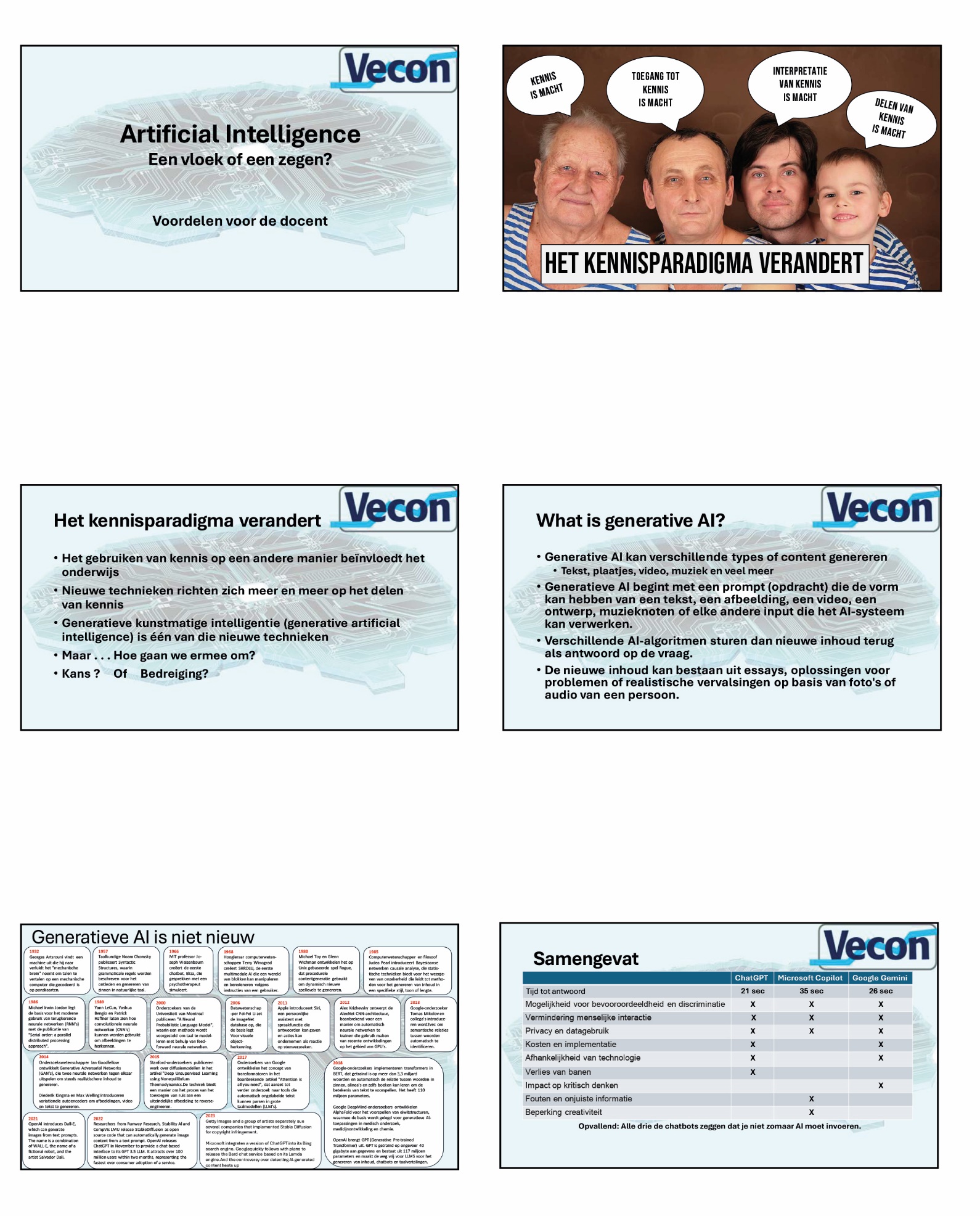 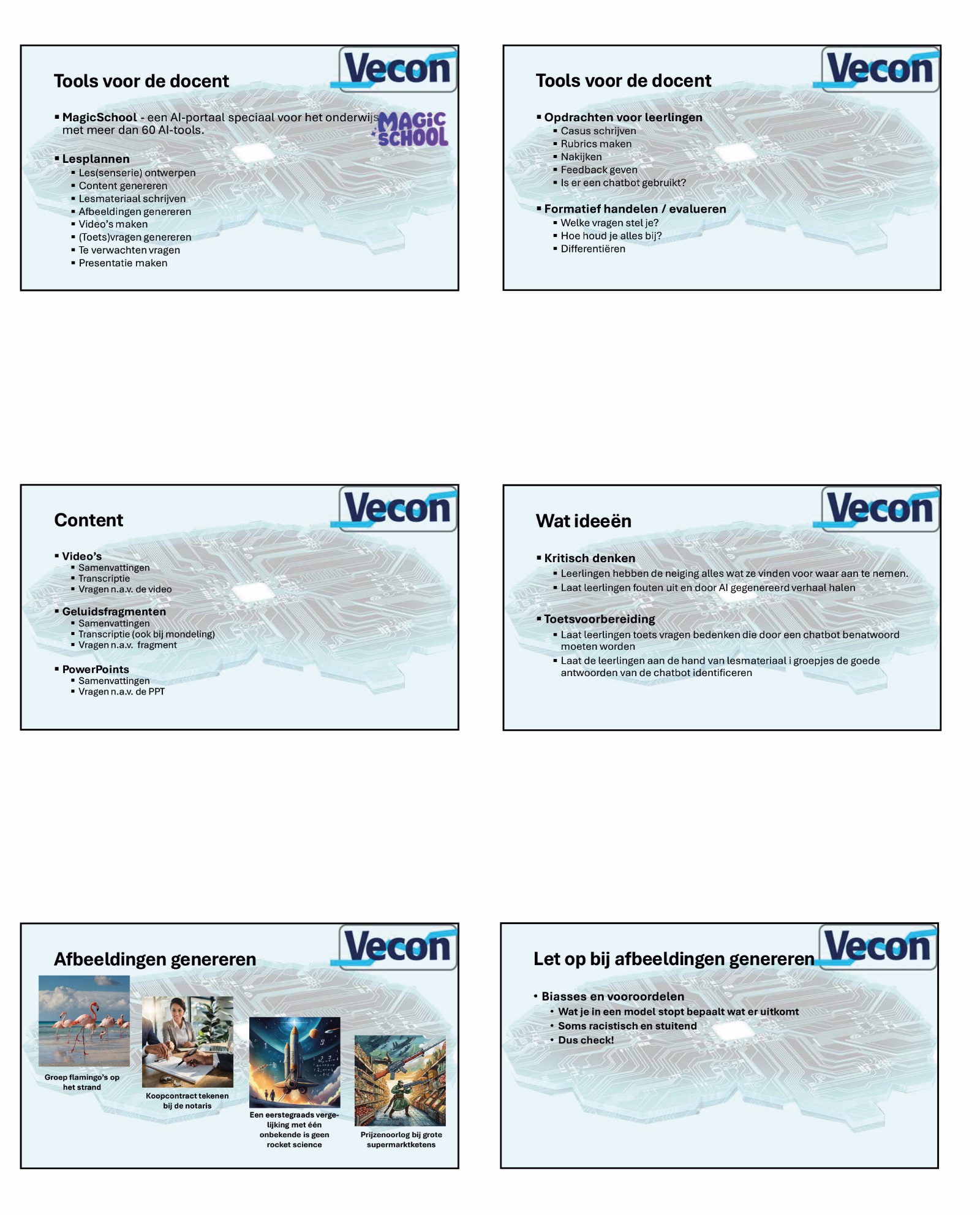 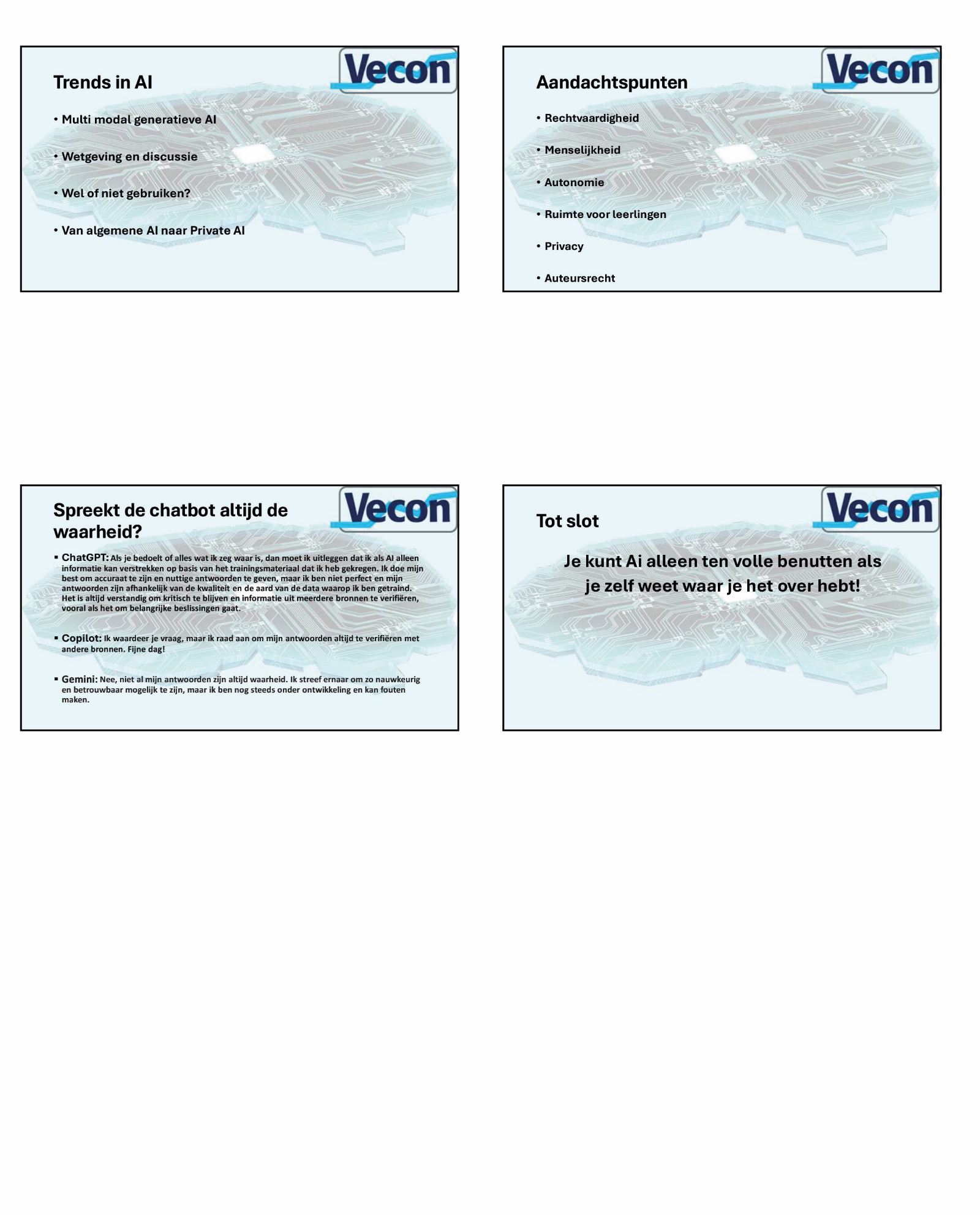 ChatGPTMicrosoft CopilotGoogle GeminiTijd21 sec35 sec26 secMogelijkheid voor bevooroordeeldheid en discriminatieXX X Vermindering menselijke interactie X X X Privacy en datagebruikX X X Kosten en implementatieX X Afhankelijkheid van technologieX X Verlies van banenX Impact op kritisch denkenX Fouten en onjuiste informatieX Beperking creativiteitX 